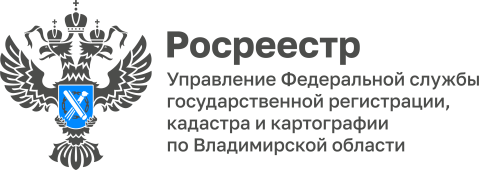 ПРЕСС-РЕЛИЗУправление Росреестра по Владимирской области информирует:Единый государственный реестр недвижимости пополняется новыми сведениями об объектах недвижимости         В Едином государственном реестре недвижимости (ЕГРН) содержатся сведения примерно о 2 200 000 объектах недвижимости, расположенных во Владимирской области: земельных участках, зданиях, сооружениях, помещениях, объектах незавершенного строительства и др., при этом сведения постоянно пополняются и актуализируются. Свыше 915 тысяч из перечисленных выше объектов составляют земельные участки, в том числе более полумиллиона участков - с установленными на местности границами.Количество расположенных во Владимирской области зданий, сведения о которых внесены в ЕГРН, в настоящее время превышает 500 тысяч; более чем на 400 тысяч из них зарегистрированы права граждан и юридических лиц.Следует отметить, что за первое полугодие 2023 года в орган регистрации прав по Владимирской области подано около 18 тысяч заявлений о государственном кадастровом учёте объектов недвижимости и свыше 11 тысяч заявлений - на осуществление одновременной процедуры кадастрового учёта и государственной регистрации прав.«Наполнение ЕГРН актуальными и достоверными сведениями напрямую влияет на качество предоставления гражданам и юридическим лицам услуг в сфере кадастрового учёта и регистрации прав, на результаты кадастровой оценки, а также способствует вовлечению в оборот новых объектов недвижимости», - обращает внимание руководитель Управления Росреестра по Владимирской области Алексей Сарыгин. Достоверность сведений ЕГРН достигается, в том числе, путем выявления ошибок, неточностей и последующего приведения данных реестра в соответствие с фактическими сведениями. С начала 2023 года в рамках полномочий филиалом ППК «Роскадастр» и Управлением Росреестра по Владимирской области исправлено 948 реестровых ошибок в сведениях ЕГРН, что позволило существенно повысить качество сведений о недвижимости в рамках системы пространственных данных. Материал подготовлен Управлением Росреестра по Владимирской областиКонтакты для СМИУправление Росреестра по Владимирской областиг. Владимир, ул. Офицерская, д. 33-аОтдел организации, мониторинга и контроля(4922) 45-08-29(4922) 45-08-26